                                    Cas nr. 14808-60-7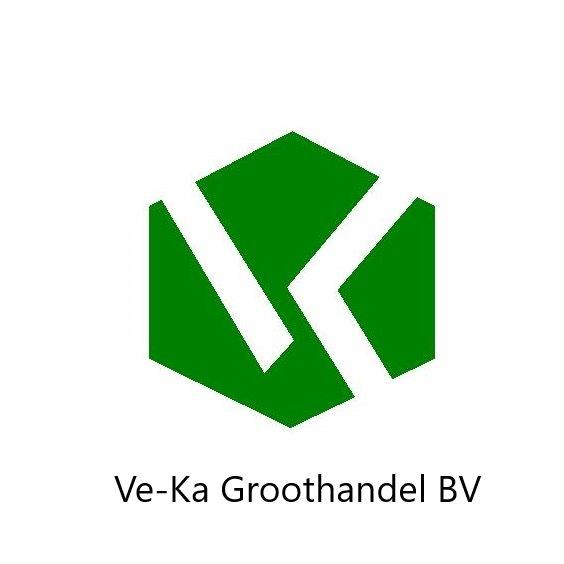                                                                                            EC nr. 238-878-4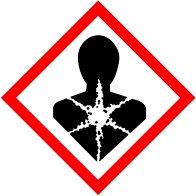 waarschuwingkwarts C-3115.H-373 kan schade aan organen veroorzaken bij langdurige of herhaalde blootstellingP-stof/rook/gas/nevel/damp/spuitnevel niet inademen.P-501 De inhoud en de verpakking verwerken volgens de plaatselijke/regionale/internationale /nationale voorschriftenVe-ka groothandel. B.v. industrieweg 7a 6621 BD Dreumel 0487571667